　○年後のキャリアビジョン　　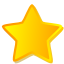 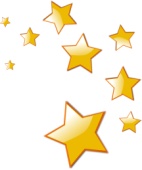 